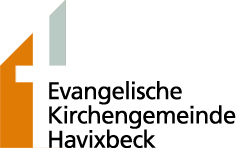 Ev. Kirchengemeinde Havixbeck, Schulstr. 12, 48329 Havixbeck									Havixbeck, den 23.05.2022Sehr geehrte Damen und Herren,liebe Eltern,gerade erst wurden 27 Jugendliche aus unserer Gemeinden in schönen, festlichen und schwungvollen Gottesdiensten konfirmiert. Das hat viel Freude gemacht und wir hatten eine gute Zeit miteinander.Nach den Sommerferien beginnt nun unser nächster Jahrgang mit der Konfi-Zeit. Alle Jugendlichen, die im Frühjahr 2023 konfirmiert werden möchten, sind dazu herzlich eingeladen!Wir möchten Sie darum einladen, gemeinsam mit Ihrer Tochter/Ihrem Sohn zu überlegen, ob sie/er die Konfi-Zeit mitmachen möchte. Dabei sind auch die noch nicht getauften Jugendlichen herzlich eingeladen und können dann, wenn sie sich dazu entscheiden, während der Konfi-Zeit ihre Taufe feiern.Der Unterricht beginnt nach den Sommerferien. Er wird im sogenannten Blockmodell durchgeführt. Das heißt, wir treffen uns bis zur Konfirmation einmal im Monat an einem Samstag Vormittag von 10:00 – 14:00 Uhr. Die Vormittage werden von unseren Jugendteamern (ehemalige Konfis) begleitet. Da die Konfi-Tage mit einem gemeinsamen Mittagessen abschließen, werden wir Sie auf dem Info-Abend fragen, ob Sie uns beim Catering unterstützen können. Das hat bisher immer super geklappt und macht viel Spaß!Den Begrüßungsgottesdienst für unsere neuen Konfis feiern wiram Sonntag, dem 4. September, um 18:00 Uhr in Havixbeck.Im Gemeindezentrum in Havixbeck finden auch die monatlichen Treffen statt.Alle anstehenden Fragen können wir klären an einem Info- und Anmeldeabend, zu dem ich Sie einladen möchte – gerne mit Ihren Kindern gemeinsam. Denn es ist uns wichtig, dass die Jugendlichen von vornherein mit informiert sind, dass sie sich ein Bild machen können, sich selber zur Teilnahme entscheiden und den Verabredungen zum Unterricht (s.u.) zustimmen können.Der Info- und Anmeldeabend findet statt amMontag, dem 20. Juni, um 20:00 Uhr im Gemeindezentrum Havixbeck.Die Anmeldung können Sie, wenn die Entscheidung schon gefallen ist, per Post an das Gemeindebüro schicken oder dort abgeben. Selbstverständlich ist die Anmeldung aber auch am Info-Abend noch möglich. Falls Sie Fragen oder Anregungen rund um den Kirchlichen Unterricht haben, stehe ich Ihnen auch jetzt schon gerne zur Verfügung (Tel. 02507-5729511).Eine Bitte: Geben Sie uns doch bitte auf jeden Fall Rückmeldung. Auch, wenn Ihr Kind aus irgendwelchen Gründen nicht an der Konfi-Zeit teilnehmen wird. Eine kurze Information wäre da für uns sehr hilfreich!Ich freue mich auf das Kennenlernen und den gemeinsamen Weg,mit herzlichem GrußIhr und Euer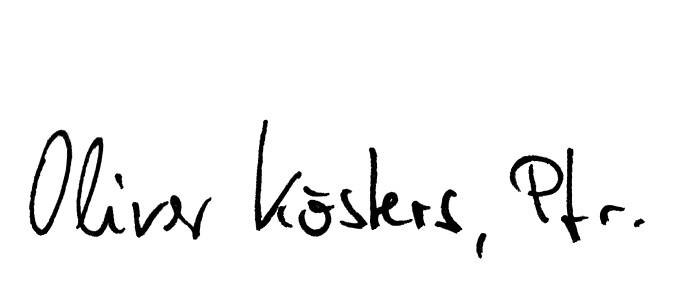 Liebe/rwenn Du jetzt nach den Sommerferien in die 8. Klasse gekommen bist, möchten wir Dich gerne zur Konfi-Zeit (K-8) unserer Kirchengemeinde einladen.Wir laden dich, ein, gemeinsam mit vielen anderen Jugendlichen, mehr zu erfahren über „Gott und die Welt“ und über die spannende Frage, was der Glaube uns heute bedeuten kann und was Gott überhaupt mit mir und meinem Leben zu tun hat. Dabei soll die Konfi-Zeit keine Verlängerung des Schulunterrichtes sein. Wir werden nicht um einen Tisch herum sitzen und lernen, sondern viel kreativ machen und gemeinsam Neues entdecken. Und natürlich soll es Spaß machen. Kurzum: die Konfi-Zeit soll für Dich und Deine Freunde und Freundinnen eine schöne und interessante Sache sein.Mit dabei sind auch die Teamer, ältere Jugendliche, die in den letzten Jahren konfirmiert wurden. Die Teamer freuen sich ebenso auf euch wie ich. Mit einem großen Fest, Deiner Konfirmation, endet dann die Konfi-Zeit im nächsten Frühjahr. Und nachher kannst du, wenn du magst, selber Teamer werden...Wenn Du Interesse hast, beim K-8 mitzumachen, dann sprich doch einmal mit Deinen Eltern darüber und melde Dich mit dem beiliegenden Anmeldebogen an. Die Treffen finden einmal im Monat an einem Samstag von 10:00 – 14:00 Uhr statt.Wichtig für ein gutes Gelingen der gemeinsamen Zeit sind uns dabei einige Verabredungen, die wir gerne mit dir und euch treffen würden (siehe unten).Start ist am Sonntag, dem 04. September im Begrüßungsgottesdienst in Havixbeck.Wenn Du oder Deine Eltern noch Fragen zum Unterricht haben, dann sprecht mich gerne an (Telefon 02507-5729511). Herzliche Grüße,DeinPS: 	Natürlich bist Du auch beim Konfirmandenunterricht willkommen, wenn Du noch nicht getauft bist. Du kannst dann irgendwann in der Zeit des Unterrichts Deine Taufe feiern.Verabredungen zum Kirchlichen Unterricht in der Evangelischen Kirchengemeinde Havixbeck:Alle Termine der Konfi-Zeit werden rechtzeitig bekannt gegeben und sind verbindlich.Wenn ein Konfirmand/eine Konfirmandin aus wichtigen Gründen einmal nicht am Unterricht teilnehmen kann, sind die Eltern um eine rechtzeitige Info gebeten. Sportveranstaltungen zum Beispiel zählen nicht zu solchen Gründen, weil wir hier in der Gruppe keine Gerechtigkeit herstellen können.Die Teilnahme an weiteren Veranstaltungen während der Konfirmandenzeit (z.B. Konfirmandenfreizeit, besondere Termine, die rechtzeitig bekannt gegeben werden) gehört zur Konfi-Zeit.Zur Konfi-Zeit gehört außerdem eine regelmäßige Teilnahme der Konfirmandinnen und Konfirmanden an den Gottesdiensten der Gemeinde (d.h. mindestens 10 Mal) und am Gemeindeleben (Mitmachpunkt). Eine genauere Regelung wird mit den Jugendlichen abgesprochen. Die Eltern werden gebeten, den Gottesdienstbesuch ihrer Kinder zu unterstützen und sie zum Gottesdienst zu begleiten.Um die Kosten für den K-8 (v.a. Verpflegung an den Blocktagen) einigermaßen zu decken, möchten wir Sie um die oben angesprochene finanzielle Unterstützung bitten. Den Beitrag für die Konfi-Zeit (30,- Euro) bitten wir Sie auf unten stehendes Konto unter dem Stichwort „K-8“ und der Nennung des Namens Ihres Kindes einzuzahlen.Familie xxx 
Evangelische Kirchengemeinde HavixbeckSchulstr. 1248329 HavixbeckAnmeldung K-8Hiermit melde ich meine Tochter / meinen Sohn zur Konfi-Zeit K-8 in der Evangelischen Kirchengemeinde Havixbeck an:Name:___________________________________Vorname:________________________________Adresse:________________________________________________________________Telefon: _______________ verbindliche E-Mail (Druckschrift): ______________________
Geboren am: 	______________	 in: _____________________Getauft am:		___________	 in: _____________________  Nicht getauft:  Name der Mutter:	________________________Geburtsname:	________________________	Konfession:	___________________Name des Vaters:	________________________Geburtsname:	________________________	Konfession:	___________________Schule: 	_________________________________________ Schulkl. ab Sommer: ____Besondere Hinweise:	________________________________________________________________________Mit der Anmeldung stimmen wir den in der Kirchengemeinde geltenden Verabredungen zum Kirchlichen Unterricht (s.o.) zu.Wir sind damit einverstanden, dass Informationen während der Konfi-Zeit über E-Mail ausgetauscht werden.Das Informationsblatt bezüglich „Einwilligung zur Verwendung / Veröffentlichung von Foto-, Video- und Tonaufnahmen sowie zur Namensnennung“ haben wir zur Kenntnis genommen, entsprechend ausgefüllt und dieser Anmeldung beigelegt. Bei Nicht-Einverständnis geben wir aktiv einen Hinweis!_____________________		_____________________	   _____________________
Ort, Datum				Konfirmand/-in		                Erziehungsberechtigte/rPfr. Dr. Oliver KöstersTel.: 02507/5729511MS-KG-Havixbeck@kk-ekvw.de